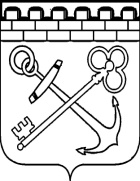 КОМИТЕТ ПО РАЗВИТИЮ МАЛОГО, СРЕДНЕГО БИЗНЕСАИ ПОТРЕБИТЕЛЬСКОГО РЫНКА ЛЕНИНГРАДСКОЙ ОБЛАСТИПРИКАЗОб утверждении ведомственного перечня отдельных видов товаров, работ, услуг, их потребительских свойств (в том числе качество) и иных характеристик (в том числе предельные цены товаров, работ, услуг), закупаемых подведомственным комитету малого, среднего бизнеса и потребительского рынка Ленинградской области Государственным казенным учреждением Ленинградской области «Ленинградский областной центр поддержки предпринимательства»В соответствии с частью 5 статьи 19 Федерального закона от 5 апреля 2013 года № 44-ФЗ «О контрактной системе в сфере закупок товаров, работ, услуг для обеспечения государственных и муниципальных нужд», постановлением Правительства Ленинградской области от 30 декабря 2015 года № 530 «Об определении требований к закупаемым органами исполнительной власти Ленинградской области, органами управления территориальными государственными внебюджетными фондами Ленинградской области и подведомственными им казенными и бюджетными учреждениями отдельным видам товаров, работ, услуг (в том числе предельные цены товаров, работ, услуг)», постановлением Правительства Ленинградской области от 30 декабря 2015 года № 531 «Об утверждении требований к порядку разработки и принятия правовых актов о нормировании в сфере закупок для обеспечения государственных нужд Ленинградской области, содержанию указанных актов и обеспечению их исполнения» приказываю:1. Утвердить Ведомственный перечень отдельных видов товаров, работ, услуг, их потребительских свойств (в том числе качество) и иных характеристик (в том числе предельные цены товаров, работ, услуг), закупаемых подведомственным комитету малого, среднего бизнеса и потребительского рынка Ленинградской области (далее – Комитет) Государственным казенным учреждением Ленинградской области «Ленинградский областной центр поддержки предпринимательства» согласно приложению к настоящему приказу.2. Разместить в установленный срок настоящий приказ в единой информационной системе в сфере закупок.3. Контроль за исполнением настоящего приказа возложить на начальника отдела ресурсной поддержки Комитета.УТВЕРЖДЕНприказом Комитетапо развитию малого, среднего бизнеса и потребительского рынкаЛенинградской областиот __.__.______ № ______ (приложение)Ведомственный перечень отдельных видов товаров, работ, услуг, их потребительских свойств (в том числе качество) и иных характеристик (в том числе предельные цены товаров, работ, услуг), закупаемых подведомственным комитету малого, среднего бизнеса и потребительского рынка Ленинградской области Государственным казенным учреждением Ленинградской области «Ленинградский областной центр поддержки предпринимательства»от «____» ____________ 2019 года№ _____ Председатель комитета  по развитию малого, среднего бизнеса и потребительского рынка Ленинградской области                                                                                  С.НерушайN п/пКод по ОКПДНаименование отдельного вида договоров, работ, услугЕдиница измеренияЕдиница измеренияТребования к потребительским свойствам (в том числе качеству) и иным характеристикам, утвержденные Правительством Ленинградской областиТребования к потребительским свойствам (в том числе качеству) и иным характеристикам, утвержденные Правительством Ленинградской областиТребования к потребительским свойствам (в том числе качеству) и иным характеристикам, утвержденные Правительством Ленинградской областиТребования к потребительским свойствам (в том числе качеству) и иным характеристикам, утвержденные Правительством Ленинградской областиТребования к потребительским свойствам (в том числе качеству) и иным характеристикам, утвержденные государственным органомТребования к потребительским свойствам (в том числе качеству) и иным характеристикам, утвержденные государственным органомТребования к потребительским свойствам (в том числе качеству) и иным характеристикам, утвержденные государственным органомТребования к потребительским свойствам (в том числе качеству) и иным характеристикам, утвержденные государственным органомТребования к потребительским свойствам (в том числе качеству) и иным характеристикам, утвержденные государственным органомN п/пКод по ОКПДНаименование отдельного вида договоров, работ, услугкод по ОКЕИнаименованиехарактеристикахарактеристиказначение характеристикизначение характеристикихарактеристиказначение характеристикизначение характеристикиОбоснование отклонения значения характеристики от утвержденной Правительством Ленинградской областифункциональное назначение <*>Отдельные виды товаров, работ, услуг, включенные в перечень отдельных видов товаров, работ, услуг, предусмотренный приложением 2 к Правилам определения требований к закупаемым органами исполнительной власти Ленинградской области, органами управления территориальными государственными внебюджетными фондами Ленинградской области и подведомственными им казенными и бюджетными учреждениями отдельным видам товаров, работ, услуг (в том числе предельные цены товаров, работ, услуг), утвержденным постановлением Правительства Ленинградской областиОтдельные виды товаров, работ, услуг, включенные в перечень отдельных видов товаров, работ, услуг, предусмотренный приложением 2 к Правилам определения требований к закупаемым органами исполнительной власти Ленинградской области, органами управления территориальными государственными внебюджетными фондами Ленинградской области и подведомственными им казенными и бюджетными учреждениями отдельным видам товаров, работ, услуг (в том числе предельные цены товаров, работ, услуг), утвержденным постановлением Правительства Ленинградской областиОтдельные виды товаров, работ, услуг, включенные в перечень отдельных видов товаров, работ, услуг, предусмотренный приложением 2 к Правилам определения требований к закупаемым органами исполнительной власти Ленинградской области, органами управления территориальными государственными внебюджетными фондами Ленинградской области и подведомственными им казенными и бюджетными учреждениями отдельным видам товаров, работ, услуг (в том числе предельные цены товаров, работ, услуг), утвержденным постановлением Правительства Ленинградской областиОтдельные виды товаров, работ, услуг, включенные в перечень отдельных видов товаров, работ, услуг, предусмотренный приложением 2 к Правилам определения требований к закупаемым органами исполнительной власти Ленинградской области, органами управления территориальными государственными внебюджетными фондами Ленинградской области и подведомственными им казенными и бюджетными учреждениями отдельным видам товаров, работ, услуг (в том числе предельные цены товаров, работ, услуг), утвержденным постановлением Правительства Ленинградской областиОтдельные виды товаров, работ, услуг, включенные в перечень отдельных видов товаров, работ, услуг, предусмотренный приложением 2 к Правилам определения требований к закупаемым органами исполнительной власти Ленинградской области, органами управления территориальными государственными внебюджетными фондами Ленинградской области и подведомственными им казенными и бюджетными учреждениями отдельным видам товаров, работ, услуг (в том числе предельные цены товаров, работ, услуг), утвержденным постановлением Правительства Ленинградской областиОтдельные виды товаров, работ, услуг, включенные в перечень отдельных видов товаров, работ, услуг, предусмотренный приложением 2 к Правилам определения требований к закупаемым органами исполнительной власти Ленинградской области, органами управления территориальными государственными внебюджетными фондами Ленинградской области и подведомственными им казенными и бюджетными учреждениями отдельным видам товаров, работ, услуг (в том числе предельные цены товаров, работ, услуг), утвержденным постановлением Правительства Ленинградской областиОтдельные виды товаров, работ, услуг, включенные в перечень отдельных видов товаров, работ, услуг, предусмотренный приложением 2 к Правилам определения требований к закупаемым органами исполнительной власти Ленинградской области, органами управления территориальными государственными внебюджетными фондами Ленинградской области и подведомственными им казенными и бюджетными учреждениями отдельным видам товаров, работ, услуг (в том числе предельные цены товаров, работ, услуг), утвержденным постановлением Правительства Ленинградской областиОтдельные виды товаров, работ, услуг, включенные в перечень отдельных видов товаров, работ, услуг, предусмотренный приложением 2 к Правилам определения требований к закупаемым органами исполнительной власти Ленинградской области, органами управления территориальными государственными внебюджетными фондами Ленинградской области и подведомственными им казенными и бюджетными учреждениями отдельным видам товаров, работ, услуг (в том числе предельные цены товаров, работ, услуг), утвержденным постановлением Правительства Ленинградской областиОтдельные виды товаров, работ, услуг, включенные в перечень отдельных видов товаров, работ, услуг, предусмотренный приложением 2 к Правилам определения требований к закупаемым органами исполнительной власти Ленинградской области, органами управления территориальными государственными внебюджетными фондами Ленинградской области и подведомственными им казенными и бюджетными учреждениями отдельным видам товаров, работ, услуг (в том числе предельные цены товаров, работ, услуг), утвержденным постановлением Правительства Ленинградской областиОтдельные виды товаров, работ, услуг, включенные в перечень отдельных видов товаров, работ, услуг, предусмотренный приложением 2 к Правилам определения требований к закупаемым органами исполнительной власти Ленинградской области, органами управления территориальными государственными внебюджетными фондами Ленинградской области и подведомственными им казенными и бюджетными учреждениями отдельным видам товаров, работ, услуг (в том числе предельные цены товаров, работ, услуг), утвержденным постановлением Правительства Ленинградской областиОтдельные виды товаров, работ, услуг, включенные в перечень отдельных видов товаров, работ, услуг, предусмотренный приложением 2 к Правилам определения требований к закупаемым органами исполнительной власти Ленинградской области, органами управления территориальными государственными внебюджетными фондами Ленинградской области и подведомственными им казенными и бюджетными учреждениями отдельным видам товаров, работ, услуг (в том числе предельные цены товаров, работ, услуг), утвержденным постановлением Правительства Ленинградской областиОтдельные виды товаров, работ, услуг, включенные в перечень отдельных видов товаров, работ, услуг, предусмотренный приложением 2 к Правилам определения требований к закупаемым органами исполнительной власти Ленинградской области, органами управления территориальными государственными внебюджетными фондами Ленинградской области и подведомственными им казенными и бюджетными учреждениями отдельным видам товаров, работ, услуг (в том числе предельные цены товаров, работ, услуг), утвержденным постановлением Правительства Ленинградской областиОтдельные виды товаров, работ, услуг, включенные в перечень отдельных видов товаров, работ, услуг, предусмотренный приложением 2 к Правилам определения требований к закупаемым органами исполнительной власти Ленинградской области, органами управления территориальными государственными внебюджетными фондами Ленинградской области и подведомственными им казенными и бюджетными учреждениями отдельным видам товаров, работ, услуг (в том числе предельные цены товаров, работ, услуг), утвержденным постановлением Правительства Ленинградской областиОтдельные виды товаров, работ, услуг, включенные в перечень отдельных видов товаров, работ, услуг, предусмотренный приложением 2 к Правилам определения требований к закупаемым органами исполнительной власти Ленинградской области, органами управления территориальными государственными внебюджетными фондами Ленинградской области и подведомственными им казенными и бюджетными учреждениями отдельным видам товаров, работ, услуг (в том числе предельные цены товаров, работ, услуг), утвержденным постановлением Правительства Ленинградской области132.20.11Аппаратура передающая для радиосвязи, радиовещания и телевидения. Пояснения по требуемой продукции383РубльТип устройства (телефон/смартфон), поддерживаемые стандарты, операционная система, время работы, метод управления (сенсорный/кнопочный), количество SIM-карт, наличие модулей и интерфейсов (Wi-Fi, Bluetooth, USB, GPS), стоимость годового владения оборудованием (включая договоры технической поддержки, обслуживания, сервисные договоры) из расчета на одного абонента (одну единицу трафика) в течение всего срока службы, предельная ценаТип устройства (телефон/смартфон), поддерживаемые стандарты, операционная система, время работы, метод управления (сенсорный/кнопочный), количество SIM-карт, наличие модулей и интерфейсов (Wi-Fi, Bluetooth, USB, GPS), стоимость годового владения оборудованием (включая договоры технической поддержки, обслуживания, сервисные договоры) из расчета на одного абонента (одну единицу трафика) в течение всего срока службы, предельная ценадолжности категории «Руководители»: руководитель или заместитель руководителя государственного органа не более 15000,0; должности категории «Помощники (советники)» не более 10000,0; должности категории «Специалисты» не более 5000,0должности категории «Руководители»: руководитель или заместитель руководителя государственного органа не более 15000,0; должности категории «Помощники (советники)» не более 10000,0; должности категории «Специалисты» не более 5000,0Тип устройства (телефон/смартфон), поддерживаемые стандарты, операционная система, время работы, метод управления (сенсорный/кнопочный), количество SIM-карт, наличие модулей и интерфейсов (Wi-Fi, Bluetooth, USB, GPS), стоимость годового владения оборудованием (включая договоры технической поддержки, обслуживания, сервисные договоры) из расчета на одного абонента (одну единицу трафика) в течение всего срока службы, предельная ценаРуководитель, заместители руководителя государственного учреждения не более 15000,0; иные должности государственного учреждения не более 5000,0Руководитель, заместители руководителя государственного учреждения не более 15000,0; иные должности государственного учреждения не более 5000,0XX236.11.11Мебель для сидения с металлическим каркасом796штукаМатериал (металл), обивочные материалыМатериал (металл), обивочные материалыдолжность категории «Руководители»: Руководитель или заместитель руководителя государственного органа, руководитель (заместитель руководителя) структурного подразделения государственного органа: предельное значение - кожа натуральная; возможные значения: искусственная кожа, мебельный (искусственный) мех, искусственная замша (микрофибра), ткань, нетканые материалы; иные должности - предельное значение - искусственная кожа, возможные значения: искусственная кожа, мебельный (искусственный) мех, искусственная замша (микрофибра), ткань, нетканые материалы; должности категории «Помощники (советники)»; должности категории «Специалисты»: предельное значение - искусственная кожа; возможные значения: мебельный (искусственный) мех, искусственная замша (микрофибра), ткань, нетканые материалы; должности категории «Обеспечивающие специалисты»: предельное значение - ткань: возможное значение: нетканые материалыдолжность категории «Руководители»: Руководитель или заместитель руководителя государственного органа, руководитель (заместитель руководителя) структурного подразделения государственного органа: предельное значение - кожа натуральная; возможные значения: искусственная кожа, мебельный (искусственный) мех, искусственная замша (микрофибра), ткань, нетканые материалы; иные должности - предельное значение - искусственная кожа, возможные значения: искусственная кожа, мебельный (искусственный) мех, искусственная замша (микрофибра), ткань, нетканые материалы; должности категории «Помощники (советники)»; должности категории «Специалисты»: предельное значение - искусственная кожа; возможные значения: мебельный (искусственный) мех, искусственная замша (микрофибра), ткань, нетканые материалы; должности категории «Обеспечивающие специалисты»: предельное значение - ткань: возможное значение: нетканые материалыМатериал (металл), обивочные материалыРуководитель, заместитель руководителя государственного учреждения: предельное значение - кожа натуральная; возможные значения: искусственная кожа, мебельный (искусственный) мех, искусственная замша (микрофибра), ткань, нетканые материалы;иные должности государственного учреждения: предельное значение - искусственная кожа, возможные значения: искусственная кожа, мебельный (искусственный) мех, искусственная замша (микрофибра), ткань, нетканые материалыРуководитель, заместитель руководителя государственного учреждения: предельное значение - кожа натуральная; возможные значения: искусственная кожа, мебельный (искусственный) мех, искусственная замша (микрофибра), ткань, нетканые материалы;иные должности государственного учреждения: предельное значение - искусственная кожа, возможные значения: искусственная кожа, мебельный (искусственный) мех, искусственная замша (микрофибра), ткань, нетканые материалы336.11.12Мебель для сидения с деревянным каркасом796штукаМатериал (вид древесины)Материал (вид древесины)должность категории «Руководители»: Руководитель или заместитель руководителя государственного органа, руководитель (заместитель руководителя) структурного подразделения государственного органа, иные должности; должности категории «Помощники (советники)»; должности категории «Специалисты», должности категории «Обеспечивающие специалисты»: предельное значение - МДФ, ДСП и иные материалыдолжность категории «Руководители»: Руководитель или заместитель руководителя государственного органа, руководитель (заместитель руководителя) структурного подразделения государственного органа, иные должности; должности категории «Помощники (советники)»; должности категории «Специалисты», должности категории «Обеспечивающие специалисты»: предельное значение - МДФ, ДСП и иные материалыМатериал (вид древесины)Руководитель, заместители руководителя государственного учреждения, иные должности государственного учреждения: предельное значение - МДФ, ДСП и иные материалыРуководитель, заместители руководителя государственного учреждения, иные должности государственного учреждения: предельное значение - МДФ, ДСП и иные материалыОбивочные материалыОбивочные материалыдолжность категории «Руководители»: Руководитель или заместитель руководителя государственного органа, руководитель (заместитель руководителя) структурного подразделения государственного органа: предельное значение - кожа натуральная; возможные значения: искусственная кожа, мебельный (искусственный) мех, искусственная замша (микрофибра), ткань, нетканые материалы; иные должности - предельное значение - искусственная кожа, возможные значения: искусственная кожа, мебельный (искусственный) мех, искусственная замша (микрофибра), ткань, нетканые материалы; должности категории «Помощники (советники)»; должности категории «Специалисты»: предельное значение - искусственная кожа; возможные значения: мебельный (искусственный) мех, искусственная замша (микрофибра), ткань, нетканые материалы; должности категории «Обеспечивающие специалисты»: предельное значение - ткань; возможное значение: нетканые материалыдолжность категории «Руководители»: Руководитель или заместитель руководителя государственного органа, руководитель (заместитель руководителя) структурного подразделения государственного органа: предельное значение - кожа натуральная; возможные значения: искусственная кожа, мебельный (искусственный) мех, искусственная замша (микрофибра), ткань, нетканые материалы; иные должности - предельное значение - искусственная кожа, возможные значения: искусственная кожа, мебельный (искусственный) мех, искусственная замша (микрофибра), ткань, нетканые материалы; должности категории «Помощники (советники)»; должности категории «Специалисты»: предельное значение - искусственная кожа; возможные значения: мебельный (искусственный) мех, искусственная замша (микрофибра), ткань, нетканые материалы; должности категории «Обеспечивающие специалисты»: предельное значение - ткань; возможное значение: нетканые материалыОбивочные материалыРуководитель, заместители руководителя государственного учреждения,предельное значение - кожа натуральная; возможные значения: искусственная кожа, мебельный (искусственный) мех, искусственная замша (микрофибра), ткань, нетканые материалы;иные должности государственного учреждения: предельное значение - искусственная кожа, возможные значения: искусственная кожа, мебельный (искусственный) мех, искусственная замша (микрофибра), ткань, нетканые материалы; Руководитель, заместители руководителя государственного учреждения,предельное значение - кожа натуральная; возможные значения: искусственная кожа, мебельный (искусственный) мех, искусственная замша (микрофибра), ткань, нетканые материалы;иные должности государственного учреждения: предельное значение - искусственная кожа, возможные значения: искусственная кожа, мебельный (искусственный) мех, искусственная замша (микрофибра), ткань, нетканые материалы; 436.11.12Мебель деревянная для офисов, административных помещений, учебных заведений, учреждений культуры и т.п.796штукаМатериал (вид древесины)Материал (вид древесины)должность категории «Руководители»: Руководитель или заместитель руководителя государственного органа, руководитель (заместитель руководителя) структурного подразделения государственного органа, иные должности; должности категории «Помощники (советники)»; должности категории «Специалисты», должности категории «Обеспечивающие специалисты»: предельное значение - МДФ, ДСП и иные материалыдолжность категории «Руководители»: Руководитель или заместитель руководителя государственного органа, руководитель (заместитель руководителя) структурного подразделения государственного органа, иные должности; должности категории «Помощники (советники)»; должности категории «Специалисты», должности категории «Обеспечивающие специалисты»: предельное значение - МДФ, ДСП и иные материалыМатериал (вид древесины)Руководитель, заместители руководителя государственного учреждения, иные должности государственного учреждения: предельное значение - МДФ, ДСП и иные материалыРуководитель, заместители руководителя государственного учреждения, иные должности государственного учреждения: предельное значение - МДФ, ДСП и иные материалыДополнительный перечень отдельных видов товаров, работ, услуг, определенный государственным органомДополнительный перечень отдельных видов товаров, работ, услуг, определенный государственным органомДополнительный перечень отдельных видов товаров, работ, услуг, определенный государственным органомДополнительный перечень отдельных видов товаров, работ, услуг, определенный государственным органомДополнительный перечень отдельных видов товаров, работ, услуг, определенный государственным органомДополнительный перечень отдельных видов товаров, работ, услуг, определенный государственным органомДополнительный перечень отдельных видов товаров, работ, услуг, определенный государственным органомДополнительный перечень отдельных видов товаров, работ, услуг, определенный государственным органомДополнительный перечень отдельных видов товаров, работ, услуг, определенный государственным органомДополнительный перечень отдельных видов товаров, работ, услуг, определенный государственным органомДополнительный перечень отдельных видов товаров, работ, услуг, определенный государственным органомДополнительный перечень отдельных видов товаров, работ, услуг, определенный государственным органомДополнительный перечень отдельных видов товаров, работ, услуг, определенный государственным органомДополнительный перечень отдельных видов товаров, работ, услуг, определенный государственным органом1.70.22.30Услуги консультативные прочие в области предпринимательства383РубльРубльне определеныСубъекты малого и среднего предпринимательства Ленинградской областиСубъекты малого и среднего предпринимательства Ленинградской областиСубъекты малого и среднего предпринимательства Ленинградской областиXX1.70.22.30Услуги консультативные прочие в области предпринимательства383РубльРубльне определеныПродолжительность консультации, мин.Продолжительность консультации, мин.Не менее 45 мин.XX1.70.22.30Услуги консультативные прочие в области предпринимательства383РубльРубльне определеныСтоимость за 1 консультацию, рубСтоимость за 1 консультацию, рубНе более 1000 руб.XX